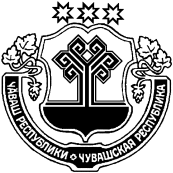     О присвоении почтового адреса       В соответствии с Федеральным законом «Об упорядочении адресного хозяйства» и на основании постановления администрации Михайловского сельского поселения Цивильского района Чувашской Республики от 03.12.2012 № 85 «Об упорядочении названий улиц и нумерации домов  на территории Михайловского сельского поселения Цивильского района Чувашской Республики»  администрация Михайловского сельского поселения  ПОСТАНОВЛЯЕТ:    1.Жилому дому, расположенному на земельном участке  с кадастровым номером 21:20:151101:103  присвоить почтовый адрес: 429920, Чувашская Республика, Цивильский муниципальный район, Михайловское сельское поселение,  д. Татарские Кунаши, ул.Центральная, д.13.Глава  администрацииМихайловского сельского поселения                                                                   Г.И.НиколаевЧĂВАШ  РЕСПУБЛИКИÇЕРПУ РАЙОНĚ ЧУВАШСКАЯ  РЕСПУБЛИКА ЦИВИЛЬСКИЙ   РАЙОН  МИХАЙЛОВКА  ЯЛ ПОСЕЛЕНИЙĚН АДМИНИСТРАЦИЙЕ                      ЙЫШАНУ   2020 ç.июнĕн 30 - мĕшĕ  30 - №                 Михайловка     ялě АДМИНИСТРАЦИЯМИХАЙЛОВСКОГО  СЕЛЬСКОГОПОСЕЛЕНИЯ             ПОСТАНОВЛЕНИЕ     30 июня  2020  г. № 30              деревня    Михайловка